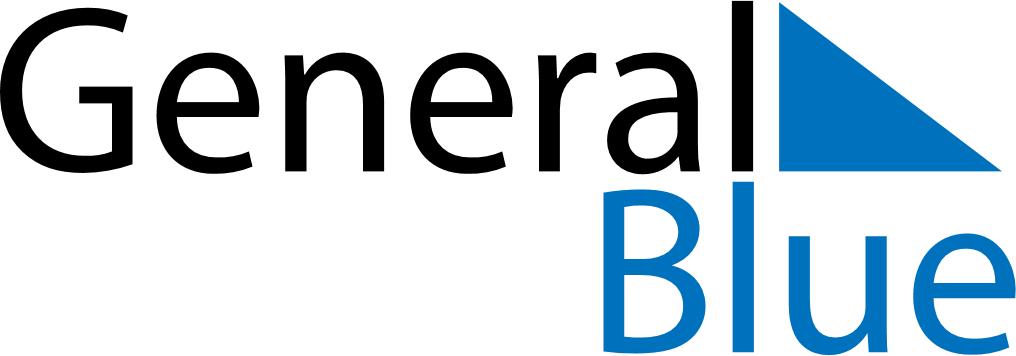 February 2024February 2024February 2024February 2024PhilippinesPhilippinesPhilippinesMondayTuesdayWednesdayThursdayFridaySaturdaySaturdaySunday12334Constitution Day56789101011Chinese New YearChinese New Year12131415161717181920212223242425Lantern FestivalLantern FestivalEDSA Revolution Anniversary26272829